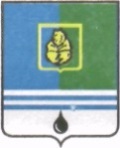 					РЕШЕНИЕДУМЫ ГОРОДА КОГАЛЫМАХанты-Мансийского автономного округа - ЮгрыОт «___»_______________20___г.                                                   №_______ О досрочном прекращении полномочий депутата Думы города КогалымаВ соответствии с пунктом 2 части 10 статьи 40 Федерального закона        от 06.10.2003 №131-ФЗ «Об общих принципах организации местного самоуправления в Российской Федерации», пунктом 2 статьи 23 Устава города Когалыма, рассмотрев заявление Жадана Сергея Николаевича от 09.04.2021 о досрочном прекращении полномочий депутата Думы города Когалыма по одномандатному избирательному округу №12, Дума города Когалыма РЕШИЛА:1. Прекратить досрочно полномочия депутата Думы города Когалыма по одномандатному избирательному округу №12 Жадана Сергея Николаевича в связи с отставкой по собственному желанию.2. Внести в решение Думы города Когалыма от 29.09.2016 №5-ГД «Об образовании постоянных Комиссий Думы города Когалыма шестого созыва и избрании их составов» следующее изменение:2.1. подпункт 5 пункта 4 признать утратившим силу.3. Опубликовать настоящее решение в газете «Когалымский вестник».ПредседательДумы города Когалыма					А.Ю.Говорищевапроект вносится Думой города Когалыма